БЮЛЛЕТЕНЬ ГОЛОСОВАНИЯрешение собственника помещения  по вопросам повестки дня, поставленным на голосование на внеочередном общем собрании собственников помещений в многоквартирном доме, расположенном по адресу: город Тюмень,  улица Ямская, дом 88.В ФОРМЕ ОЧНО-ЗАОЧНОГОГОЛОСОВАНИЯ«11» апреля 2019 года___________________________________________ подпись собственника(фамилия имя отчество или наименование юридического лица - собственника помещения)             ______________________________________________________________________________________________________________(доверенность, номер)(* - сведения о документе, подтверждающем право собственности на соответствующее помещение в МКД или иные сведения в случае отсутствия данных в ЕГРП)Повестка дня общего собрания собственников помещений.1. Избрание председательствующего и секретаря собрания, счетной комиссии. Принятие решения о наделении председателя и секретаря собрания, счетной комиссии правом на подсчет голосов и подписание протокола общего собрания собственников помещений многоквартирного дома.2. Принятие решения о переизбрании   Совета многоквартирного дома из числа собственников помещений многоквартирного дома  и  утверждения срока его полномочий.3. Принятие решения о наделении председателя Совета многоквартирного дома полномочиями на принятие решений по вопросам, не указанным в части 5 статьи 161.1 настоящего Кодекса, за исключением полномочий, отнесенных к компетенции общего собрания собственников помещений в многоквартирном доме.4.Принятие решения о наделении председателя совета многоквартирного дома полномочиями заключить   договор управления многоквартирным домом с ООО УК «Финист». 5. Принятие решения о наделении совета многоквартирного дома полномочиями на принятие решений о текущем ремонте общего имущества в многоквартирном доме, в пределах накопленных средств по статье «Резервный фонд на содержание общего имущества и иные цели».6. Принятие решения об утверждении новой редакции договора управления между ООО УК «Финист» и собственником.7. Принятие решения о заключении договора управления с ООО УК «Финист».8. Принятие решения об утверждении размера платы за содержание жилого помещения, включающую в себя плату за услуги, работы по управлению многоквартирным домом, за содержание и текущий ремонт общего имущества в многоквартирном доме. 9. Принятие решения о включении в размер   платы за содержание и текущий ремонт общего имущества в многоквартирном доме расходов на вывоз строительного  мусора, образованного собственниками помещений в многоквартирном доме.10.Принятие решения об определении порядка дальнейшего изменения (увеличения) платы за содержание   помещения в  многоквартирном доме в случае отсутствия решения собственников помещений об утверждении размера платы за содержание таких помещений на следующий год.11. Принятие решения о проведении за счет накопленных средств по статье «Резервный фонд на содержание общего имущества и иные цели» текущего ремонта системы пожаротушения и дымоудаления в многоквартирном доме и приведение ее в работоспособное состояние.12. Принятие решения о  заключении собственниками помещений в  многоквартирном доме, действующими от своего имени, в письменной форме договоров ресурсоснабжения с ресурсоснабжающей организацией с 1 мая 2019г.:12.1 договора на оказание услуг по обращению с твердыми коммунальными отходами  с ООО «ТЭО» (ИНН 7204205739);12.2 договора электроснабжения с АО ЭК «Восток» (ИНН 7205011951);12.3 договоров на поставку тепловой энергии для целей отопления и подогрева холодного водоснабжения для ГВС с АО «УСТЭК» (ИНН 7203420973);12.4   договоров холодного   водоснабжения и водоотведения с ООО «Тюмень Водоканал» (ИНН 7204095194).13. Принятие решения о наделении ООО УК «Финист»  полномочиями на обращение в суд от имени собственников помещений в многоквартирном  жилом доме № 88 с исковыми заявлениями по вопросам, касающихся общего имущества собственников.14. Принятие решения о наделении полномочиями ООО УК «Финист»  осуществлять демонтаж перегородок, оборудования, рекламных и других конструкций, установленных на фасаде многоквартирного дома, в местах общего пользования без согласования с ООО УК «Финист»  и/или собственниками помещений в многоквартирном доме и/или  органами государственной и муниципальной власти, пожарного надзора.15. Принятие решения за счет накопленных средств по статье «Резервный фонд на содержание общего имущества и иные цели» на покупку, установку и монтажу  травмобезопасного покрытия (мягкого резинового покрытия) детской площадки вблизи домов 86 и 86 корпус 1, ул. Ямская, г.Тюмень.ВОПРОСЫ, ПОСТАВЛЕННЫЕ НА ГОЛОСОВАНИЕ:1. Избрание председательствующего и секретаря собрания, счетной комиссии. Принятие решения о наделении председателя и секретаря собрания, счетной комиссии правом на подсчет голосов и подписание протокола общего собрания собственников помещений многоквартирного дома.Предложение, выносимое на голосование:1.1  Избрать Председателем собрания –   Куликова Дмитрия Валентиновича Секретарем собрания – Илюхину Ирину ВладимировнуРешение собственника:За -                                       Против –                                  Воздержался -  1.2 Избрать счетную комиссию в составе:Куликов  Дмитрий ВалентиновичИлюхина Ирина Владимировна  Сеитов Константин Тагирович, кв.12Решение собственника:За -                                       Против –                                  Воздержался -  2. Принятие решения о переизбрании Совета многоквартирного дома из числа собственников помещений многоквартирного дома  и  утверждения срока его полномочий.Предложение, выносимое на голосование:2.1  Избрать Совет многоквартирного дома в следующем составе:Председатель Совета многоквартирного дома –  Кристенко Игорь Евгеньевич (квартира №80),Члены Совета многоквартирного дома:- Сеитов Константин Тагирович (квартира №12);- Скворцов Максим Михайлович (квартира №16);- Далингер Андрей Васильевич (квартира №9);- Ефремова Наталья Дмитриевна (квартира №54);- Кутырев Евгений Владимирович (квартира №63);- Сазанов  Александр  Витальевич (квартира №69);- Страшкина Тамара Павловна (квартира №6)Решение собственника:За -                                        Против –                                  Воздержался -  2.2  Утвердить срок полномочий Совета многоквартирного дома  - 2 года.           Решение собственника:За -                                        Против –                                  Воздержался -  3. Принятие решения о наделении председателя Совета многоквартирного дома полномочиями на принятие решений по вопросам, не указанным в части 5 статьи 161.1 настоящего Кодекса, за исключением полномочий, отнесенных к компетенции общего собрания собственников помещений в многоквартирном доме.Предложение, выносимое на голосование:Наделить председателя Совета многоквартирного дома полномочиями на принятие решений по вопросам, не указанным в части 5 статьи 161.1 настоящего Кодекса, за исключением полномочий, отнесенных к компетенции общего собрания собственников помещений в многоквартирном доме.Решение собственника:За -                                   Против –                                      Воздержался -  4. Принятие решения о наделении председателя Совета многоквартирного дома полномочиями заключить   договор управления многоквартирным домом с ООО УК «Финист». Предложение, выносимое на голосование:Наделить председателя Совета многоквартирного дома полномочиями подписать от имени собственников  договор управления многоквартирным домом с ООО УК «Финист». Решение собственника:За -                                   Против –                                      Воздержался -  5. Принятие решения о наделении Совета многоквартирного дома полномочиями на принятие решений о текущем ремонте общего имущества в многоквартирном доме, в пределах накопленных средств по статье «Резервный фонд на содержание общего имущества и иные цели».Предложение, выносимое на голосование:Наделить Совет многоквартирного дома полномочиями на принятие решений по вопросам  текущего ремонта общего имущества в многоквартирном доме, в пределах накопленных средств по статье «Резервный фонд на содержание общего имущества и иные цели».Решение собственника:За -                                   Против –                                      Воздержался6. Принятие решения об утверждении новой редакции договора управления между ООО УК «Финист» и собственником.Предложение, выносимое на голосование:Утвердить условия договора управления многоквартирным домом между ООО УК «Финист» и собственником в предложенной редакции.Решение собственника:За -                                   Против –                                      Воздержался7. Принятие решения о заключении договора управления с ООО УК «Финист».Предложение, выносимое на голосование:Заключить договор  управления с ООО УК «Финист» на новый срок.Решение собственника:За -                                   Против –                                      Воздержался8. Принятие решения об утверждении размера платы за содержание жилого помещения, включающую в себя плату за услуги, работы по управлению многоквартирным домом, за содержание и текущий ремонт общего имущества в многоквартирном доме. Предложение, выносимое на голосование:Утвердить на плату за жилищные услуги ООО УК «Финист» согласно  договора управления (в редакции от 2019 года), а именно - содержание помещения, включающего в себя плату за услуги, работы по управлению многоквартирным домом, за содержание и текущий ремонт общего имущества в многоквартирном доме №88 в размере 23,99 рублей/метр квадратный в месяц, в том числе:- содержание общего имущества МКД – 5,93 рублей /метр квадратный;- управление многоквартирным домом – 11,27 рублей/метр квадратный;- содержание и обслуживание лифтового оборудования – 2,53 рубля/метр квадратный;- содержание и обслуживание домофонной системы – 0,65 рублей/метр квадратный;- охрана придомовой территории и общего имущества  МКД - 1,83 рубля/метр квадратный;- содержание и обслуживание системы видеонаблюдения - 0,78 рублей/метр квадратный;- взнос в «Резервный фонд на содержание общего имущества и иные цели» – 1 рубль/метр квадратный.Решение собственника:За -                                   Против –                                      Воздержался9. Принятие решения о включении в размер   платы за содержание и текущий ремонт общего имущества в многоквартирном доме расходов на вывоз строительного  мусора, образованного собственниками помещений в многоквартирном доме.Предложение, выносимое на голосование:Ввести дополнительную услугу за вывоз строительного  мусора, образованного собственниками помещений в многоквартирном доме. Взимать плату за вывоз строительного мусора сверх платы за содержание и текущий ремонт общего имущества в многоквартирном доме по мере необходимости.  Производить расчет  платы за услугу по вывозу строительного мусора путем деления фактической стоимости вывоза мусора на площадь всех помещений в МКД и предъявлять к оплате  помещения  пропорционально площади его помещения. Решение собственника:За -                                   Против –                                      Воздержался10. Принятие решения об определении порядка дальнейшего изменения (увеличения) платы за содержание   помещения в  многоквартирном доме.Предложение, выносимое на голосование:По истечению срока действия тарифа и при условии отсутствия решения собственников многоквартирного дома по его утверждению его размера на   следующий календарный год,  размер такого  тарифа  признается равным тарифу истекшего периода, увеличенного  на   величину индекса потребительских цен, утвержденного территориальным органом Россстата за истекший календарный год.Решение собственника:За -                                   Против –                                      Воздержался11. Принятие решения о проведении за счет накопленных средств по статье «Резервный фонд на содержание общего имущества и иные цели» системы пожаротушения и дымоудаления в многоквартирном доме и приведение ее в работоспособное состояние.Предложение, выносимое на голосование:Произвести текущий ремонт  системы пожаротушения и дымоудаления в многоквартирном доме и привести  ее в работоспособное состояние в срок до 31.12.2019. Финансирование работ осуществить  из средств накопленных средств по статье «Резервный фонд на содержание общего имущества и иные цели» в объеме не более 145 000 рублей.Решение собственника:За -                                   Против –                                      Воздержался12. Принятие решения о  заключении собственниками помещений в  многоквартирном доме, действующими от своего имени, в письменной форме договоров ресурсоснабжения с ресурсоснабжающими организациями с 1 мая 2019г.Предложение, выносимое на голосование:12.1 заключить договор на оказание услуг по обращению с твердыми коммунальными отходами  с ООО «ТЭО» (ИНН 7204205739)Решение собственника:За -                                   Против –                                      Воздержался12.2 заключить договор электроснабжения с АО ЭК «Восток» (ИНН 7205011951)Решение собственника:За -                                   Против –                                      Воздержался12.3 заключить договор на поставку тепловой энергии для целей отопления и подогрева холодного водоснабжения для ГВС с АО «УСТЭК» (ИНН 7203420973)Решение собственника:За -                                   Против –                                      Воздержался12.3 заключить договор холодного   водоснабжения и водоотведения с ООО «Тюмень Водоканал» (ИНН 7204095194)Решение собственника:За -                                   Против –                                      Воздержался13. Принятие решения о наделении ООО УК «Финист»  полномочиями на обращение в суд от имени собственников помещений в многоквартирном  жилом доме № 88 с исковыми заявлениями по вопросам, касающихся общего имущества собственников.Предложение, выносимое на голосование:Наделить ООО УК «Финист»  полномочиями на представление интересов собственников помещений в многоквартирном доме в суде, в том числе на обращение в суд от имени собственников помещений в многоквартирном  жилом доме с исковыми заявлениями по вопросам прямо или косвенно касающимся общего имущества многоквартирного дома.Решение собственника:За -                                   Против –                                      Воздержался14. Принятие решения о наделении полномочиями ООО УК «Финист»  осуществлять демонтаж перегородок, оборудования, рекламных и других конструкций, установленных на фасаде многоквартирного дома, в местах общего пользования без согласования с ООО УК «Финист»  и/или собственниками помещений в многоквартирном доме и/или  органами государственной и муниципальной власти, пожарного надзора.Предложение, выносимое на голосование:Наделить ООО УК «Финист»  полномочиями осуществлять демонтаж перегородок, оборудования, рекламных и других конструкций, установленных на фасаде многоквартирного дома, в местах общего пользования без согласования с ООО УК «Финист»  и/или собственниками помещений в многоквартирном доме и/или  органами государственной и муниципальной власти, пожарного надзора.Решение собственника:За -                                   Против –                                      Воздержался15. Принятие решения за счет накопленных средств по статье «Резервный фонд на содержание общего имущества и иные цели» на покупку, установку и монтажу  травмобезопасного покрытия (мягкого резинового покрытия) детской площадки вблизи домов 86 и 86 корпус 1, ул. Ямская, г.Тюмень.Предложение, выносимое на голосование:ООО УК «Финист» произвести в срок до 31.07.2019г. покупку, установку и монтаж  травмобезопасного покрытия (мягкого резинового покрытия) детской площадки вблизи домов 86 и 86 корпус 1, ул. Ямская, г.Тюмень. Финансирование работ осуществить из средств, накопленных средств по статье «Резервный фонд на содержание общего имущества и иные цели» в объеме не более 55000 рублей.Решение собственника:За -                                   Против –                                      ВоздержалсяПодпись собственника: ______________________________________________________ Ф.И.О./подписьФИО собственника:Номер принадлежащего помещенияРеквизиты документа, подтверждающего право собственности на помещение в МКД г. Тюмень, ул. Ямская, дом № 88Количество голосов, которыми владеет собственник помещения (площадь помещения в собственности)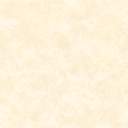 